Hi everyone,In our most recent EBP module, we covered how to narrow down your search results with filters and field tags. In the time before our next session, please take a moment to think about what situations you think you would prefer one strategy over the other – i.e., in what situations would you want to write a narrow and specific search query, and in what situations would you want to write a broader query that can then be filtered?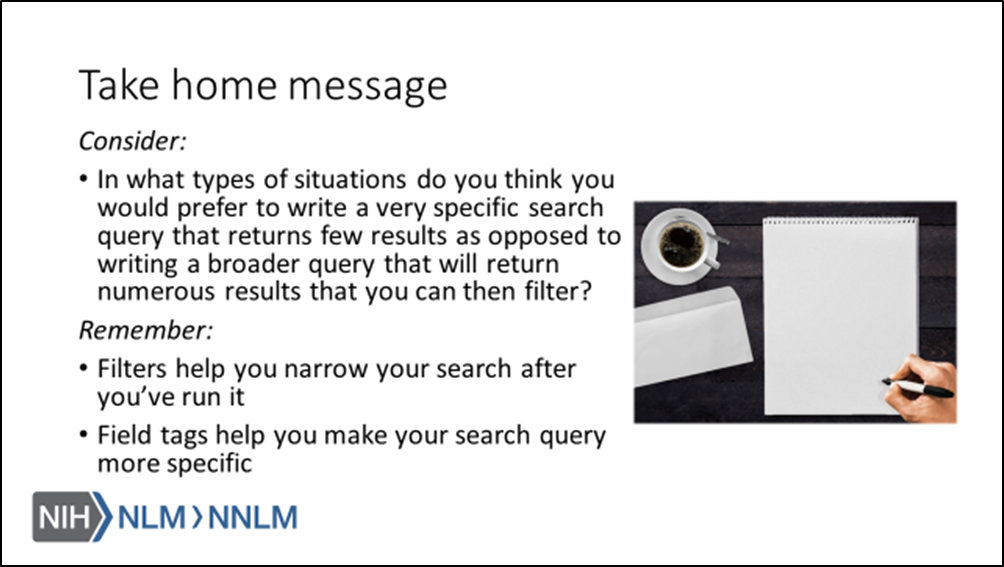 